PLESSO_____________________________________Coordinatore di classe/Team: prof.________________________La compilazione del PDP viene effettuata dopo un periodo di osservazione dell’allievo. Il PDP viene deliberato dal Consiglio di classe/Team, firmato dal Dirigente Scolastico, dai docenti e dalla famiglia.ANAMNESI PERSONALEDISTURBI EVOLUTIVI SPECIFICIDSAADHD/DOPBorderline cognitivoAltro _____________SVANTAGGIO (INDICARE IL DISAGIO PREVALENTE)Socio-economicoLinguistico-culturaleDisagio comportamentale/relazionaleAltro ________________Definizione del bisogno educativo specialeIn particolare, l’alunno/a deve essere dispensato:---L’ alunno/a usufruirà dei seguenti strumenti compensativi nelle aree disciplinari:---Per lo studio:---------------------------------------------------------------------------Verifica e modalita’ da mettere in atto:………………………………………………………………………………………Le verifiche devono avere:----Valutazione:………………………………………………………………………………………………………….STRATEGIE METODOLOGICHE E DIDATTICHE UILIZZABILI:……………………………………………………………………………………………………………………………Componenti del gruppo familiareANAMNESI SCOLASTICAPrecedente scolarizzazioneDopo un periodo di osservazione sono emersi i seguenti bisogni/difficoltà e punti di forza:PUNTI DI FORZA: ----PUNTI DI DEBOLEZZA:--Griglia per la descrizione delle abilità e dei comportamentiOsservazione di Ulteriori Aspetti SignificativiINTERVENTI EDUCATIVI E DIDATTICIMISURE DISPENSATIVE, STRUMENTI COMPENSATIVI, INDICAZIONI PER LA VERIFICA E LA VALUTAZIONE, STRATEGIE DIDATTICHE VALIDI PER TUTTE LE DISCIPLINEIn caso di esame di stato, gli strumenti adottati dovranno essere indicati nella  riunione preliminare per l’esame conclusivo del primo ciclo e nel documento del 15 maggio della scuola secondaria di II grado (DPR 323/1998; DM 5669 del 12/07/2011; artt 6-18 OM. n. 13 del 2013)  in cui il Consiglio di Classe dovrà indicare modalità, tempi e sistema valutativo previsti-VEDI P. 19 STRATEGIE DIDATTICHE INCLUSIVEPredisporre azioni di tutoraggio.Favorire esperienze di tutoring tra compagni.Privilegiare l’apprendimento esperienziale e laboratoriale (lavori a piccolo gruppo)  Sostenere e promuovere un approccio strategico nello studio utilizzando mediatori didattici  facilitanti l’apprendimento  (immagini, mappe …).Insegnare l’uso di dispositivi extratestuali per lo studio (titolo, paragrafi, immagini,…)Sollecitare collegamenti fra le nuove informazioni e quelle già acquisite ogni volta che si inizia    un nuovo argomento di studio.Promuovere inferenze, integrazioni e collegamenti tra le conoscenze e le discipline.Dividere gli obiettivi di un compito in “sotto obiettivi”Offrire anticipatamente schemi grafici relativi all’argomento di studio, per orientare l’alunno nella discriminazione delle informazioni essenziali. Sviluppare processi di autovalutazione e autocontrollo delle strategie di apprendimento negli alunni.Altro……………………Il presente piano didattico personalizzato educativo (PDP) potrà subire modifiche durante l’anno scolastico in qualunque momento se ne ravvisi la necessità.TEAM DOCENTI/ CONSIGLIO DI CLASSE              I genitori………………………………………………..………………………………………………..    L’alunna                                                                            ………………………………………………. Decollatura                                                                                                                                                                                                Il DIRIGENTE SCOLASTICO-------------------------------------------------------PATTO EDUCATIVO Si concorda con la famiglia e lo studente:  Nelle attività di studio l’allievo: 	è seguito da un Tutor nelle discipline: ______________________________con cadenza:    □ quotidiana  	□ bisettimanale    □ settimanale    □ quindicinale è seguito da familiariricorre all’aiuto di  compagniutilizza strumenti compensativialtro  ………………………………………………………………………………..Strumenti da utilizzare nel lavoro a casa strumenti informatici (pc, videoscrittura con correttore ortografico,…)tecnologia di sintesi vocaleappunti scritti al pc registrazioni digitalimateriali multimediali (video, simulazioni…)testi semplificati e/o ridottifotocopie schemi e mappealtro  ………………………………………………………………………………..Attività scolastiche individualizzate programmateattività di recuperoattività di consolidamento e/o di potenziamentoattività di laboratorioattività in piccoli gruppi (anche a classi aperte)altro  ………………………………………………………………………………La famiglia si impegna a:Sostenere la motivazione e l'impegno dell'alunno o studente nel lavoro scolastico e domesticoSostenere l'azione educativa della scuola condividendo i criteri e le modalità di verifica e valutazione Verificare regolarmente lo svolgimento dei compiti assegnatiVerificare che vengano portati a scuola i materiali richiestiControllare regolarmente il diario per la verifica dei compiti a casaFIRMA DEI GENITORI                                                      IL COORDINATORE DI CLASSE________________________________                                        _________________________________allegato 1 scheda per disciplinaallegato 2 indicazioni generaliStrategie metodologiche e didatticheValorizzare nella didattica linguaggi comunicativi altri dal codice scritto (linguaggio iconografico, parlato), utilizzando mediatori didattici quali immagini, disegni e riepiloghi a voceUtilizzare schemi e mappe concettualiInsegnare l’uso di dispositivi extratestuali per lo studio (titolo, paragrafi, immagini) Promuovere inferenze, integrazioni e collegamenti tra le conoscenze e le disciplineDividere gli obiettivi di un compito in “sotto obiettivi” Offrire anticipatamente schemi grafici relativi all’argomento di studio, per orientare l’alunno nella discriminazione delle informazioni essenzialiPrivilegiare l’apprendimento dall’esperienza e la didattica laboratorialePromuovere processi metacognitivi per sollecitare nell’alunno l’autocontrollo e l’autovalutazione dei propri processi di apprendimentoIncentivare la didattica di piccolo gruppo e il tutoraggio tra pariPromuovere l’apprendimento collaborativoMisure dispensativeAll’alunno con DSA è garantito l’essere dispensato da alcune prestazioni non essenziali ai fini dei concetti da apprendere. Esse possono essere, a seconda della disciplina e del caso:la lettura ad alta vocela scrittura sotto dettaturaprendere appunticopiare dalla lavagnail rispetto della tempistica per la consegna dei compiti scrittila quantità eccessiva dei compiti a casal’effettuazione di più prove valutative in tempi ravvicinatilo studio mnemonico di formule, tabelle, definizioni sostituzione della scrittura con linguaggio verbale e/o iconograficoStrumenti compensativiAltresì l’alunno con DSA può usufruire di strumenti compensativi che gli consentono di compensare le carenze funzionali determinate dal disturbo. Aiutandolo nella parte automatica della consegna, permettono all’alunno di concentrarsi sui compiti cognitivi oltre che avere importanti ripercussioni sulla velocità e sulla correttezza. A seconda della disciplina e del caso, possono essere: 											formulari, sintesi, schemi, mappe concettuali delle unità di apprendimentotabella delle misure e delle formule geometrichecomputer con programma di videoscrittura, correttore ortografico; stampante e scannercalcolatrice o computer con foglio di calcolo e stampanteregistratore e risorse audio (sintesi vocale, audiolibri, libri digitali)software didattici specificiComputer con sintesi vocale vocabolario multimediale Strategie utilizzate dall’alunno nello  studio strategie utilizzate (sottolinea, identifica parole–chiave, costruisce schemi, tabelle o diagrammi) modalità di affrontare il testo scritto (computer, schemi, correttore ortografico) modalità di svolgimento del compito assegnato (è autonomo, necessita di azioni di supporto) riscrittura di testi con modalità grafica diversa usa strategie per ricordare (uso immagini, colori, riquadrature) Strumenti utilizzati dall’alunno nello studio strumenti informatici (libro digitale, programmi per realizzare grafici) fotocopie adattate utilizzo del PC per scrivere registrazioni testi con immagini software didatticialtro Valutazione (anche per esami conclusivi dei cicli)Programmare e concordare con l’alunno le verifiche Prevedere verifiche orali a compensazione di quelle scritte (soprattutto per la lingua straniera)Valutazioni più attente alle conoscenze e alle competenze di analisi, sintesi e collegamento piuttosto che alla correttezza formale Far usare strumenti e mediatori didattici nelle prove sia scritte sia orali (mappe concettuali, mappe cognitive)Introdurre prove informatizzateProgrammare tempi più lunghi per l’esecuzione delle provePianificare prove di valutazione formativaISTITUTO d’ISTRUZIONE SUPERIORE L. COSTANZO Viale Stazione, n. 70, 88041 DECOLLATURA (CZ) - Tel. Segreteria 0968 63309-61377  C.F. 99000720799 - czis00300n@istruzione.it – czis00300n@pec.istruzione.it – www.iiscostanzodecollatura.gov.it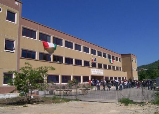 P.D.P.PIANO DIDATTICO PERSONALIZZATO NORMATIVA DI RIFERIMENTO   Per allievi con Disturbi Specifici di Apprendimento (DSA-Legge 170/2010)   Per allievi con altri bisogni educativi speciali (BES-Dir. Min. 27/12/2012;   C.M. n 8    del 06/03/2013   Nota del 27/06/2013       A.S. 2022– 2023CognomeNomeClasse SezioneDATI GENERALI DELL’ ALUNNO/ACognome e Nome: Luogo e Data di nascita:  Residenza:   Recapito telefonico:Classe sezione  frequentataInsegnante coordinatore della classeDiagnosi medico-specialisticaSiNoREDATTA DA:aggiornata in data presso Interventi pregressi e/o contemporanei al percorso scolasticoeffettuati da……….presso……….Percorso scolasticoregolaredifficoltosodocumentazione relativa alla scolarizzazione e alla didattica nella scuola dell’infanzia, primaria e secondaria di primo grado…………………………………………………………………..Eventuali informazioni emerse da colloqui con la famiglia……………………………………………………………………………………………………………………………………………………………………………………………………………………………………………………………………………………………………………………………………………………………………………………………………………………………………………………………………………..IDENTIFICAZIONE DEL PROBLEMACognome e nomeParentelaLuogo e data di nascitaTitolo di studioProfessionePADREMADREAnno scolasticoScuola frequentataClasseTipo di frequenza(regolare/irregolare)ProfittoPROBLEMATICHE RISCONTRATE DAL TEAM DOCENTI/CONSIGLIO DI CLASSEDIAGNOSISPECIALISTICA(dati rilevabili, se presenti,  nella diagnosi)OSSERVAZIONE IN CLASSE(dati rilevati direttamente dagli insegnanti)OSSERVAZIONE IN CLASSE(dati rilevati direttamente dagli insegnanti)OSSERVAZIONE IN CLASSE(dati rilevati direttamente dagli insegnanti)OSSERVAZIONE IN CLASSE(dati rilevati direttamente dagli insegnanti)LETTURALETTURALETTURALETTURALETTURAVELOCITÀMolto lentaLentaScorrevoleMolto lentaLentaScorrevoleMolto lentaLentaScorrevoleCORRETTEZZAAdeguataNon adeguata (ad esempio confonde/inverte/sostituisce omette   lettere o sillabeAdeguataNon adeguata (ad esempio confonde/inverte/sostituisce omette   lettere o sillabeAdeguataNon adeguata (ad esempio confonde/inverte/sostituisce omette   lettere o sillabeCOMPRENSIONEScarsaEssenzialeGlobaleCompleta-analiticaScarsaEssenzialeGlobaleCompleta-analiticaScarsaEssenzialeGlobaleCompleta-analiticaSCRITTURASCRITTURASCRITTURASCRITTURASOTTODETTATURAcorrettaAbbastanza correttaPoco correttaScorrettacorrettaAbbastanza correttaPoco correttaScorrettacorrettaAbbastanza correttaPoco correttaScorrettaSOTTODETTATURATIPOLOGIA ERRORITIPOLOGIA ERRORITIPOLOGIA ERRORISOTTODETTATURAFoneticiFonologiciNon fonologiciFoneticiFonologiciNon fonologiciFoneticiFonologiciNon fonologiciPRODUZIONE AUTONOMA/PERTINENTEADERENZA CONSEGNAADERENZA CONSEGNAADERENZA CONSEGNAPRODUZIONE AUTONOMA/PERTINENTE SpessoTalvoltaMaiPRODUZIONE AUTONOMA/PERTINENTECORRETTA STRUTTURA MORFO-SINTATTICACORRETTA STRUTTURA MORFO-SINTATTICACORRETTA STRUTTURA MORFO-SINTATTICAPRODUZIONE AUTONOMA/PERTINENTESpessoTalvoltaMaiPRODUZIONE AUTONOMA/PERTINENTECORRETTA STRUTTURA TESTUALE (narrativo, descrittivo, regolativo …)CORRETTA STRUTTURA TESTUALE (narrativo, descrittivo, regolativo …)CORRETTA STRUTTURA TESTUALE (narrativo, descrittivo, regolativo …)PRODUZIONE AUTONOMA/PERTINENTESpessoTalvoltaMaiPRODUZIONE AUTONOMA/PERTINENTECORRETTEZZA ORTOGRAFICACORRETTEZZA ORTOGRAFICACORRETTEZZA ORTOGRAFICAPRODUZIONE AUTONOMA/PERTINENTEAdeguatanon sempre adeguata Non adeguataPRODUZIONE AUTONOMA/PERTINENTEUSO PUNTEGGIATURAUSO PUNTEGGIATURAUSO PUNTEGGIATURAPRODUZIONE AUTONOMA/PERTINENTEAdeguataParzialeNon  adeguataGRAFIAGRAFIAGRAFIAGRAFIAGRAFIAGRAFIALEGGIBILELEGGIBILELEGGIBILELEGGIBILELEGGIBILE Sì SìPocoNoNoTRATTOTRATTOTRATTOTRATTOTRATTOPremutoLeggeroLeggeroRipassatoIncertoCALCOLOCALCOLOCALCOLOCALCOLOCALCOLOCALCOLODifficoltà visuospaziali (es: quantificazione automatizzata)Difficoltà visuospaziali (es: quantificazione automatizzata) spessotalvoltaMaiRecupero di fatti numerici (es: tabelline)Recupero di fatti numerici (es: tabelline)raggiuntoparzialenonraggiuntoAutomatizzazione dell’algoritmo proceduraleAutomatizzazione dell’algoritmo proceduraleraggiunto parzialenonraggiuntoErrori di processamento numerico (negli aspetti cardinali e ordinali e nella   corrispondenza tra numero e quantità)Errori di processamento numerico (negli aspetti cardinali e ordinali e nella   corrispondenza tra numero e quantità)Spesso TalvoltaMaiUso degli algoritmi di base del calcolo (scritto e a mente)Uso degli algoritmi di base del calcolo (scritto e a mente)  adeguataparziale nonadeguatoCapacità di problem  solvingCapacità di problem  solvingadeguataparzialenonadeguataComprensione del testo di un problemaComprensione del testo di un problemaadeguata parziale  nonadeguataALTRE CARATTERISTICHE DEL PROCESSO DI APPRENDIMENTOALTRE CARATTERISTICHE DEL PROCESSO DI APPRENDIMENTOALTRE CARATTERISTICHE DEL PROCESSO DI APPRENDIMENTOALTRE CARATTERISTICHE DEL PROCESSO DI APPRENDIMENTO (Dati rilevabili se presenti nella diagnosi)Dati non rilevabili dalla certificazione.OSSERVAZIONE IN CLASSE(dati rilevati direttamente dagli insegnanti)OSSERVAZIONE IN CLASSE(dati rilevati direttamente dagli insegnanti)OSSERVAZIONE IN CLASSE(dati rilevati direttamente dagli insegnanti)PROPRIETÀ  LINGUISTICAPROPRIETÀ  LINGUISTICAPROPRIETÀ  LINGUISTICAPROPRIETÀ  LINGUISTICAdifficoltà nella strutturazione della frasedifficoltà nel reperimento lessicaledifficoltà nell’esposizione oraledifficoltà nella strutturazione della frasedifficoltà nel reperimento lessicaledifficoltà nell’esposizione oraledifficoltà nella strutturazione della frasedifficoltà nel reperimento lessicaledifficoltà nell’esposizione oraleMEMORIAMEMORIAMEMORIAMEMORIADifficoltà nel memorizzare: categorizzazioniformule, algoritmi (tabelline…) sequenze e procedureDifficoltà nel memorizzare: categorizzazioniformule, algoritmi (tabelline…) sequenze e procedureDifficoltà nel memorizzare: categorizzazioniformule, algoritmi (tabelline…) sequenze e procedureATTENZIONEATTENZIONEATTENZIONEATTENZIONEattenzione visuo-spaziale selettivalimitataintensivaattenzione visuo-spaziale selettivalimitataintensivaattenzione visuo-spaziale selettivalimitataintensivaAFFATICABILITÀAFFATICABILITÀAFFATICABILITÀAFFATICABILITÀ SìpocaNoOSSERVAZIONI SUI PUNTI DI FORZAMOTIVAZIONE MOTIVAZIONE MOTIVAZIONE MOTIVAZIONE MOTIVAZIONE MOTIVAZIONE MOTIVAZIONE Partecipazione al dialogo educativoMolto  AdeguataMolto  AdeguataAdeguataPoco AdeguataNon adeguataNon adeguataConsapevolezza delle proprie difficoltà Molto  AdeguataMolto  AdeguataAdeguataPoco AdeguataNon adeguataNon adeguataConsapevolezza dei propri punti di forzaMolto  AdeguataMolto  Adeguata AdeguataPoco AdeguataNon adeguataNon adeguataAutostimaMolto  AdeguataMolto  Adeguata Adeguata Poco AdeguataNon adeguataNon adeguataATTEGGIAMENTI E COMPORTAMENTI RISCONTRABILI A SCUOLAATTEGGIAMENTI E COMPORTAMENTI RISCONTRABILI A SCUOLAATTEGGIAMENTI E COMPORTAMENTI RISCONTRABILI A SCUOLAATTEGGIAMENTI E COMPORTAMENTI RISCONTRABILI A SCUOLAATTEGGIAMENTI E COMPORTAMENTI RISCONTRABILI A SCUOLAATTEGGIAMENTI E COMPORTAMENTI RISCONTRABILI A SCUOLAATTEGGIAMENTI E COMPORTAMENTI RISCONTRABILI A SCUOLARegolarità frequenza scolasticaMolto  AdeguataAdeguataAdeguataPoco AdeguataNon adeguataNon adeguataAccettazione e rispetto delle regoleMolto  AdeguataAdeguataAdeguataPoco AdeguataNon adeguataNon adeguataRispetto degli impegni Molto  AdeguataAdeguataAdeguataPoco AdeguataNon adeguataNon adeguataAccettazione consapevole degli strumenti compensativi e delle misure dispensativeMolto  Adeguata Adeguata AdeguataPoco AdeguataNon adeguataNon adeguataAutonomia nel lavoro Molto  Adeguata Adeguata AdeguataPoco AdeguataNon adeguataNon adeguataSTRATEGIE UTILIZZATE DALL’ALUNNO NELLO STUDIO STRATEGIE UTILIZZATE DALL’ALUNNO NELLO STUDIO STRATEGIE UTILIZZATE DALL’ALUNNO NELLO STUDIO STRATEGIE UTILIZZATE DALL’ALUNNO NELLO STUDIO STRATEGIE UTILIZZATE DALL’ALUNNO NELLO STUDIO STRATEGIE UTILIZZATE DALL’ALUNNO NELLO STUDIO STRATEGIE UTILIZZATE DALL’ALUNNO NELLO STUDIO  Sottolinea, identifica parole chiave … EfficaceEfficaceEfficaceDa potenziareDa potenziareDa potenziare Costruisce schemi, mappe o  diagrammiEfficaceEfficaceEfficaceDa potenziareDa potenziareDa potenziareUtilizza strumenti informatici (computer, correttore ortografico, software …) Efficace Efficace EfficaceDa potenziareDa potenziareDa potenziare Usa strategie di memorizzazione   (immagini, colori, riquadrature …) EfficaceEfficaceEfficaceDa potenziareDa potenziareDa potenziareAltro Apprendimento delle lingue straniereApprendimento delle lingue straniereApprendimento delle lingue straniereApprendimento delle lingue straniereApprendimento delle lingue straniereApprendimento delle lingue stranierePronuncia difficoltosaDifficoltà di acquisizione degli automatismi grammaticali di base Difficoltà nella scrittura Difficoltà acquisizione nuovo lessicoNotevoli differenze tra comprensione del testo scritto e oraleNotevoli differenze tra produzione scritta e oraleNon presenta diffcoltà nei compiti sia scritti che orali …………………………………………………………………………………………………………………………………………………………………………………………………………………………………………………………………………………………………………………………………………Pronuncia difficoltosaDifficoltà di acquisizione degli automatismi grammaticali di base Difficoltà nella scrittura Difficoltà acquisizione nuovo lessicoNotevoli differenze tra comprensione del testo scritto e oraleNotevoli differenze tra produzione scritta e oraleNon presenta diffcoltà nei compiti sia scritti che orali …………………………………………………………………………………………………………………………………………………………………………………………………………………………………………………………………………………………………………………………………………Pronuncia difficoltosaDifficoltà di acquisizione degli automatismi grammaticali di base Difficoltà nella scrittura Difficoltà acquisizione nuovo lessicoNotevoli differenze tra comprensione del testo scritto e oraleNotevoli differenze tra produzione scritta e oraleNon presenta diffcoltà nei compiti sia scritti che orali …………………………………………………………………………………………………………………………………………………………………………………………………………………………………………………………………………………………………………………………………………Pronuncia difficoltosaDifficoltà di acquisizione degli automatismi grammaticali di base Difficoltà nella scrittura Difficoltà acquisizione nuovo lessicoNotevoli differenze tra comprensione del testo scritto e oraleNotevoli differenze tra produzione scritta e oraleNon presenta diffcoltà nei compiti sia scritti che orali …………………………………………………………………………………………………………………………………………………………………………………………………………………………………………………………………………………………………………………………………………Pronuncia difficoltosaDifficoltà di acquisizione degli automatismi grammaticali di base Difficoltà nella scrittura Difficoltà acquisizione nuovo lessicoNotevoli differenze tra comprensione del testo scritto e oraleNotevoli differenze tra produzione scritta e oraleNon presenta diffcoltà nei compiti sia scritti che orali …………………………………………………………………………………………………………………………………………………………………………………………………………………………………………………………………………………………………………………………………………Pronuncia difficoltosaDifficoltà di acquisizione degli automatismi grammaticali di base Difficoltà nella scrittura Difficoltà acquisizione nuovo lessicoNotevoli differenze tra comprensione del testo scritto e oraleNotevoli differenze tra produzione scritta e oraleNon presenta diffcoltà nei compiti sia scritti che orali …………………………………………………………………………………………………………………………………………………………………………………………………………………………………………………………………………………………………………………………………………MISURE DISPENSATIVE (legge 170/10 e linee guida 12/07/11)E INTERVENTI DI INDIVIDUALIZZAZIONEDispensa dalla lettura ad alta voce in classeDispensa dall’uso dei quattro caratteri di scrittura nelle prime fasi dell’apprendimento Dispensa dall’uso del corsivo e dello stampato minuscolo Dispensa dalla scrittura sotto dettatura di testi e/o appuntiDispensa dal ricopiare testi o espressioni matematiche dalla lavagna Dispensa dallo studio mnemonico delle tabelline, delle forme verbali, delle poesie Dispensa dall’utilizzo di tempi standard Riduzione delle consegne senza modificare gli obiettiviDispensa da un eccessivo carico di compiti con riadattamento e riduzione delle pagine da studiare, senza modificare gli obiettiviDispensa dalla sovrapposizione di compiti e interrogazioni di più materie Dispensa parziale dallo studio della lingua straniera in forma scritta, che verrà valutata in percentuale minore rispetto all’orale non considerando errori ortografici e di spelling STRUMENTI COMPENSATIVI (legge 170/10 e linee guida 12/07/11)Utilizzo di computer e tablet (possibilmente con stampante)Utilizzo di programmi di video-scrittura con correttore ortografico (possibilmente vocale) e con tecnologie di sintesi vocale (anche per le lingue straniere)Utilizzo di risorse audio (file audio digitali, audiolibri…). Utilizzo del registratore digitale o di altri strumenti di registrazione per uso personaleUtilizzo di ausili per il calcolo (tavola pitagorica, linee dei numeri, tavola dei numeri, calcolatrice)Utilizzo della tabella dell’alfabetoUtilizzo della linea del tempoUtilizzo di formulari, schemi, tabelle, mappe e diagrammi di flusso come supporto durante compiti e verifiche scritte nelle varie disciplineUtilizzo di mappe e schemi durante le interrogazioni, eventualmente anche su supporto digitalizzato (presentazioni multimediali), per facilitare il recupero delle informazioni Utilizzo di dizionari digitali (cd rom, risorse on line)Utilizzo di software didattici e compensativi (free e/o commerciali) Integrazione dei libri di testo con appunti su supporto registrato, digitalizzato o cartaceo, stampato,  sintesi vocale, mappe, schemi, formulariAltro______INDICAZIONI PER LA VERIFICA E VALUTAZIONEProgrammare e concordare con l’alunno tempi e modalità delle interrogazioni e delle verifiche Accordo sulle modalità e i tempi delle verifiche scritte con possibilità di utilizzare supporti multimediali□Nelle verifiche riduzione e adattamento del numero degli esercizi senza modificare gli obiettiviNelle verifiche scritte, utilizzo di domande a risposta multipla e (con possibilità di completamento e/o arricchimento con una discussione orale);  riduzione al minimo delle domande a risposte aperteLettura delle consegne degli esercizi e/o fornitura, durante le verifiche, di prove su supporto digitalizzato leggibili dalla sintesi vocaleParziale sostituzione o completamento delle verifiche scritte con prove orali consentendo l’uso di schemi riadattati e/o mappe durante l’interrogazioneControllo, da parte dei docenti, della gestione del diario (corretta trascrizione di compiti/avvisi)Valorizzare il processo di apprendimento dell’allievo e non valutare solo il prodotto/risultatoPredisporre verifiche graduatePrevedere verifiche orali a compensazione di quelle scritteValutazione dei procedimenti e non dei calcoli nella risoluzione dei problemiValutazione del contenuto e non degli errori ortograficiFar usare strumenti e mediatori didattici nelle prove sia scritte sia oraliFavorire un clima di classe sereno e tranquillo, anche dal punto di vista dell’ambiente fisico Rassicurare costantemente sulle conseguenze delle valutazioniAltro_____________________________________________________________________PROVE SCRITTEPROVE SCRITTEPredisporre verifiche scritte accessibili, brevi, strutturate, scalariFacilitare la decodifica della consegna e del testoValutare tenendo conto maggiormente del contenuto che della formaIntrodurre prove informatizzateProgrammare tempi più lunghi per l’esecuzione delle prove o la riduzione delle provePROVE ORALIPROVE ORALIGestione dei tempi nelle verifiche oraliValorizzazione del contenuto nell’esposizione orale, tenendo conto di eventuali difficoltà espositive         DISCIPLINA               DOCENTE            FIRMAMISURE DIDATTICHE PERSONALIZZATE PER DISCIPLINA_____________________________MISURE DIDATTICHE PERSONALIZZATE PER DISCIPLINA_____________________________MISURE DIDATTICHE PERSONALIZZATE PER DISCIPLINA_____________________________STRUMENTI /MATERIALI COMPENSATIVIMISURE DISPENSATIVEVALUTAZIONE E VERIFICHE------------